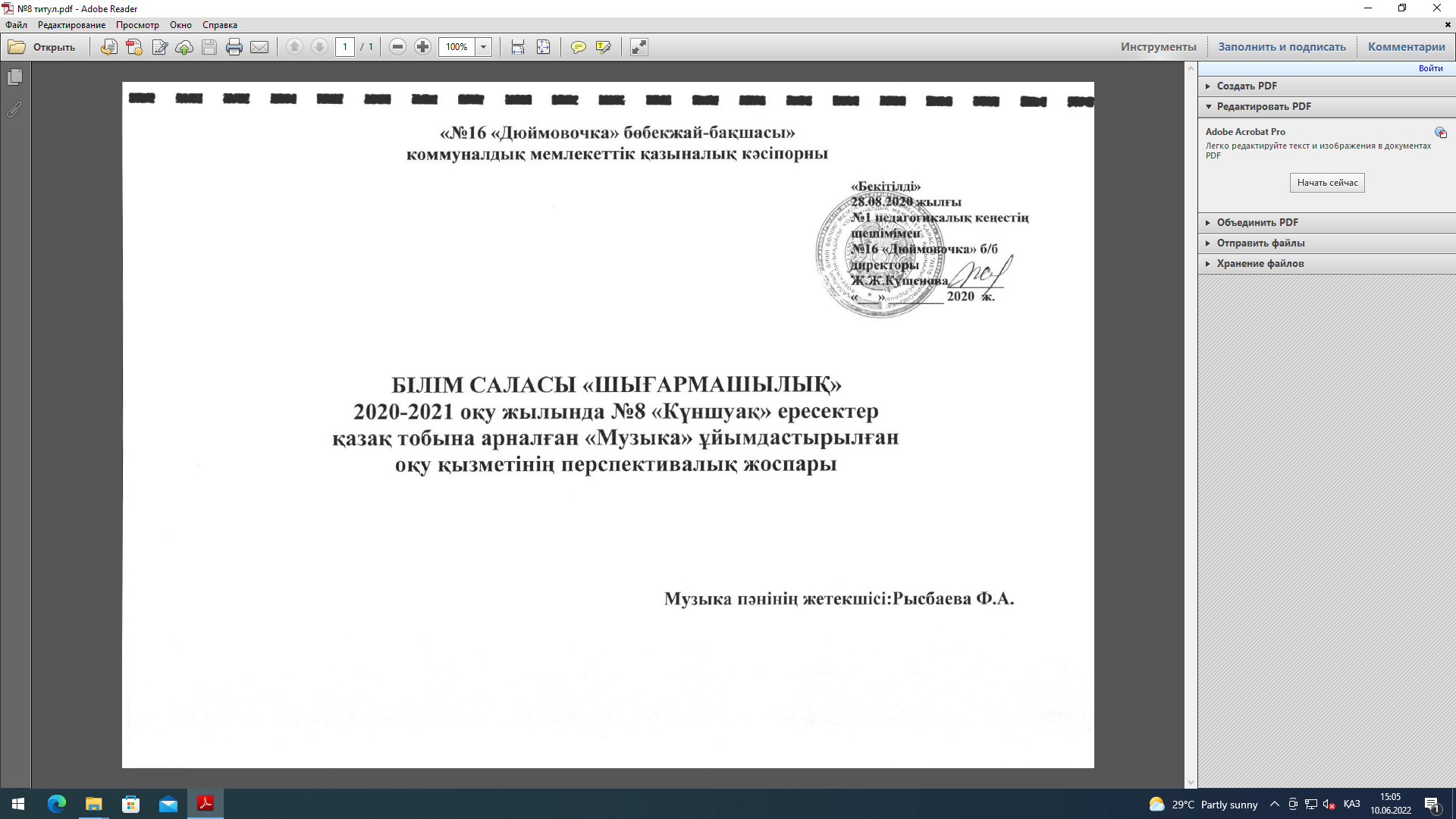 №8«Күншуақ» ересектер  тобының жылдық жұмыс жоспарыҚыркүйекР/сАй/тАй/тАй/тТақырыбыТақырыбыМақсатыӘдіс –тәсілдеріСағ1Бәрі мен жайлыБәрі мен жайлыБәрі мен жайлы«Бәрі мен жайлы»«Мен және менің тобым»«Бәрі мен жайлы»«Мен және менің тобым»Әр баланы өзін сыйлауға,өзін-өзі бағалай білуге тәрбиелеу. Жәнеде достарын сыйлауға тәрбиелеу.Ән тыңдау:«Достық» (музыкасын жазған И.Нүсіпбаев,сөзін жазған Е.Елубаев)Ән үйрену:«Тату доспыз бәріміз»(музыкасын жазған Е.Меңдешов ,сөзін жазған Ф.Оңғарсынова)Әуенді ырғақты қимыл:«Білейміз»22Бәрі мен жайлыБәрі мен жайлыБәрі мен жайлы«Мен және менің жақындарым»«Мен және менің жақындарым»Балаларды Отанын,жерін сүюге баулу.Етене жақындарын сыйлауға,құрметтеуге тәрбиелеу.Ән арқылы ата-әже,аке-шеше,бауырларына деген балалық  махаббаттарын білдірту.Ән тыңдау:«АнашымӘн үйрену:«Балдырғандар әні»(Ш.Қалдаяқов,О.Әубәкіров)Әуенді -ырғақты қимыл: «Қосарланып билеу»(Литва халық әні)23Бәрі мен жайлыБәрі мен жайлыБәрі мен жайлы«Отбасылық дәстүрлер»«Отбасылық дәстүрлер»Отбасылық  дәстүр дегеніміз не екенін түсіндіру.мысалға «Туған күн» , «жаңа жыл»Музыка тыңдау:«Отбасы мүшелері»Ән үйрену:«Кел,билейік»Әуенді -ырғақты қимыл: «Қосарланып билеу»(Литва халық әні)24Бәрі мен жайлыБәрі мен жайлыБәрі мен жайлы«Үлкендердің еңбегі»«Үлкендердің еңбегі»Ырғақтық -музыкалық қимылдау қабілеттерін жетілдіру.Ән тыңдау:«Балабақша бағында» (С.Кәрімбаев. І.Шұғаев)Әуенді ырғақты қимыл:«Серуендейміз,билейміз»Ән үйрену: «Тәрбиеші»2Қазан Қазан Қазан Қазан Қазан Қазан Қазан Қазан Қазан 1«Өсімдіктер әлемі»«Өсімдіктер әлемі»«Өсімдіктер әлемі»«Өсімдіктер әлемі»«Дала,бөлме гүлдері»«Өсімдіктер әлемі»«Дала,бөлме гүлдері»Бейнежазбадағы гүлдерді ажыратудыүйрету,Әннің ширақ,сергек,сабырлы сипатын ажырата білуге үйрету.Музыка тыңдау.«Жеміс бағында», «Күз»Дидактикалық ойын: «Қоңыраулардың дыбысын ажырат»Ән үйрену.«Жаңбыр»Ә.Телғозиев.22«Өсімдіктер әлемі»«Өсімдіктер әлемі»«Өсімдіктер әлемі»«Аулада нелер өседі»«Аулада нелер өседі»Ойын арқылы балалардың есту, сезіну ән айту қабілеттерін қалыптастыру. Ойыншық кейіпкерлер арқылы шығармашылыққа баулу.Дидактикалық ойын: «Шөп,жапырақ,ағаш»Би: «Кел,билейік» өңдеген Б.Байқадамов.23«Өсімдіктер әлемі»«Өсімдіктер әлемі»«Өсімдіктер әлемі»«Аяғы бар қалпақтар»«Аяғы бар қалпақтар»Әуенді соңына дейін тыңдауға,таныс әуендерді ажырата білңге,әнді жеңіл әндете айтуға үйрету.Дауыс жаттығу: «Домбыра үні»Ән үйрену. «Домбыра »(Ж.Тұрсынбаев)Ойын ойнайық: «Киіз үй»24«Өсімдіктер әлемі»«Өсімдіктер әлемі»«Өсімдіктер әлемі»«Берекелі Алтын күз»«Берекелі Алтын күз»Әуеннің ырғақ екпінін сезіне білуге,салыстыруға,әуенге сәйкес қозғалуға дағдыландыру.Туған жеріне деген сүйіспеншілігін арттыру,сезімін ояту.Ән үйрену: «Күз жомарт»Дауыс жаттығу:«Жоғары төмен»Ән үйрену:«Күзгі әуен»2ҚарашаҚарашаҚарашаҚарашаҚарашаҚарашаҚарашаҚарашаҚараша11Табиғат әлеміТабиғат әлемі«Табиғат әлемі»«Ферма»«Табиғат әлемі»«Ферма»Ферма не екенін таныстырып,түсіндіру.Фермада кімдер,нелер бар екенін таныстыру.Ойын: «Шаруашылық»                                    Ән үйрену:«Менің Отаным»222Табиғат әлеміТабиғат әлемі«Құстар біздің досымыз»«Құстар біздің досымыз»Құстарды мәпелеуге тәрбиелеу.Құстар туралы ән үйрену.Әнді таза,әуенімен сөзін анық айтып үйрету.Музыка тыңдау.«Құстар әні»Дауыс жаттығуы: «Ма-ме-му»233Табиғат әлеміТабиғат әлемі«Жабайы жануарлар әлемі»«Жабайы жануарлар әлемі» Ормандағы жабайы жануарларды таныстырып,сақтық шараларымен таныстырып,сыйлауға құрметтеу.Әуенді қимыл қозғалыс:«Көңілді полька»Музыка тыңдау:244Табиғат әлеміТабиғат әлемі«Жануарлар қысқа қалай дайындалады?»«Жануарлар қысқа қалай дайындалады?»Жануарлардың үй және жабайы болып екіге бөлінетінін айту.Және қысқы дайындыққа қалай дайындалатынын таныстыру.Әнді таза әрі анық айтуын қадағалау. Әуенді қимыл қозғалыс: «Жануар кейіпіндегі ойын түрлері»Ән айту.«Аққоян», «Құлыншақ»Би билеу.2                                                                                              Желтоқсан                                                                                               Желтоқсан                                                                                               Желтоқсан                                                                                               Желтоқсан                                                                                               Желтоқсан                                                                                               Желтоқсан                                                                                               Желтоқсан                                                                                               Желтоқсан                                                                                               Желтоқсан 11Менің ҚазақстанымМенің Қазақстаным«Менің Қазақстаным»«Тарихқа саяхат»«Менің Қазақстаным»«Тарихқа саяхат»Балалар өздерінің Қазақстан ,қаласы Атырау екенін.Отандарына деген сүйіспеншілігін арттыру.Отан ,туған жер туралы әндерді үйрету.Әнді таза,әрі нақты айтуды қадағалауӘн тыңдау.«Қазақстан» ,Дауыс жаттығуы:«Туған жер»Ән үйрену:«Менің Отаным» (Қ.Қуатбаев)222Менің ҚазақстанымМенің Қазақстаным«Ауыл мен қала »«Ауыл мен қала »Ауыл туралы ән үйрету.Әнді анық,әрі таза айтуды үйрету.Әуенді қимыл қозғалыс:«Жаңбыр және жел»Музыка тыңдау: «Кеңжайлау»Ойын: «Аю мен қояндар»233Менің ҚазақстанымМенің Қазақстаным«Тәуелсіз Қазақстан»«Тәуелсіз Қазақстан»Тәуелсіздігіміз жайында хабардар ету.Видеослайд арқылы Қазақстанды таныстыру.Ән үйрену,Музыка тыңдау:«Тәуелсіз елдің ұраны» (Б.Дәлденбай)Ән айту.«Сарыжайлау»244Менің ҚазақстанымМенің Қазақстаным«Қызыл кітап»«Қызыл кітап»Қызыл кітапқа кімдер және нелер енетінін айтып таныстыру.Музыка  тыңдау: «Туған жер»Дауыс жаттығуы:«Баспалдақ»2ҚаңтарҚаңтарҚаңтарҚаңтарҚаңтарҚаңтарҚаңтарҚаңтарҚаңтар111Дені саудың жаны сауДені саудың жаны сау«Дені саудың жаны сау»«Дұрыс тамақтану»«Денсаулық – зор байлық»Әнді анық әрі таза айтуды  үйрету.Музыка тыңдау:«Спорт»Ойын: «Доп»Ән айту: «Ақшақар»2222Дені саудың жаны сауДені саудың жаны сау«Ғажайып қыс»Балаларға қыс қызығын қалай өткізуге болатынын айту.Бірге топтық жұмыстарын жасап,қыс қызығын өткізу.Ән тыңдау.«Ертегілер»Ән айту: «Қыс қызығы»Ойын:«Ұлпа қар».2333Дені саудың жаны сауДені саудың жаны сау«Күн,су ,ауа»Күн көзінің жылыуындай өз бойларындағы жылуды бір-біріне сыйлау,достықтары ауадай қажет екенін білдірту.Музыкалық ырғақтық қимылдар:«Марш»   Т.ЛомоваӘн үйрену:« Күн».Ойын:« Бәйге».Би билеу:« Сайыс»2444Дені саудың жаны сауДені саудың жаны сау«Үйде жалғыз қалғанда»Үйде жалғыз қалғанда сақтық шараларын ұстануды үйрену.Ән айту: «Менің досым»2АқпанАқпанАқпанАқпанАқпанАқпанАқпанАқпанАқпан11Бізді қоршаған әлемБізді қоршаған әлемБізді қоршаған әлем«Бізді қоршаған әлем»«Ұшады,жүзеді,жүреді.Жол ережелері.»Бізді  қоршаған ортамен   таныстыру.Музыка тыңдау:                                                    «Отан »Ән үйрену: «Бала-бақша »222Бізді қоршаған әлемБізді қоршаған әлемБізді қоршаған әлем«Арнайы көліктер»Арнайы  көлікМузыка тыңдау:« Машина»Ән үйрену: «Бала -бақша»233Бізді қоршаған әлемБізді қоршаған әлемБізді қоршаған әлем«Электроника әлемі».Байланыс құралдары.Электроникаға ұялы телефон,компьютер,смартфон әлемі жататынын таныстырып түсіндіру.Музыка тыңдау.«Көліктер» Әуенді қимылды ырғақ:«Күн мен жаңбыр»244Бізді қоршаған әлемБізді қоршаған әлемБізді қоршаған әлем«Наурыз»Балаларға Наурыз мерекесі туралы түсінік беру,салт дәстүрлермен таныстыру.Мерекені музыкамен байланыстыру.Көрнекіліктер: Наурыз мерекесі бейнеленген суреттер.Музыкалық ырғақтық қимылдар.«Сарыарқа»Музыка тыңдау.«Қамажай» қазақтың халық әні.Ән айту:«Анашым», «Ақ әжем»Ән үйрену.«Наурыз»А.Досмағамбет.Ойын ойнау :«Сылдырмақтар»  С.Майкапар.Би билеу.«Қамажай».2НаурызНаурызНаурызНаурызНаурызНаурызНаурызНаурызНаурыз11Салттар мен фольклорСалттар мен фольклорСалттар мен фольклор«Салттар мен фольклор»«Қазақ халық ауыз әдебиеті бізде қонақта»Салт-дәстүрге  бай қазақ екенімізді балаларға айтып көрсету.Ұлттық ойындарымыздың мағынасын түсіндіру,балалармен бірлесе топтық ойынын ұйымдастыру.«Дастархан»,  «Қошақан»                                              Музыка тыңдау.«Қосалқа» Дәулеткерей.Ойын:«Тақиятастамақ»222Салттар мен фольклорСалттар мен фольклорСалттар мен фольклор«Өнер көзі-халықта»Өнерге деген сүйіспеншіліктерін арттыру.Музыканы тыңдап,жуан жіңішке дыбыстарды ажырату.Әнді мәнерлеп айтқызу.Көрнекіліктер: құс пен балапанның суреттеріМузыка тыңдау.«Қасиетті домбыра» , «Көктем» Б.Ерзакович.Ш .Ахметов.Дауыс жаттықтыру.«Баспалдақ»Ән үйрену.«Көктем» Қ.Қуатбаев.233Салттар мен фольклорСалттар мен фольклорСалттар мен фольклор«Біздің салт-дәстүріміз»Дәстүріміздің ең қымбат екенін ,біздің қазынамыз екенін түсіндіру.Музыкалық шығармалардың сезімдік мазмұнын, сипатын ажыратуға үйрету. Әнді тыңдап, сезініп  айтуға  үйрету.Әуенді қимыл қозғалыс:«Қаражорға».«Көңілді би»Ө.БайділдаевМузыка тыңдау.«Мерекелік  марш»Н.Леви.Ән үйрену.«Бақшаға келемін»Ө.БайділдаБи билеу :«Қосарланып билеу»Г.ПопатенкоДидактикалық ойын:«Бұл не?»244Салттар мен фольклорСалттар мен фольклорСалттар мен фольклор«Жайлаудағы  төлдер»Музыканы тыңдап, сипаттарын ажырата білуге,әннің мәтінін бұзбай,дұрыс айтуға үйрету, қызығушылығын арттыру.Ойын арқылы балалардың эмоциясын ояту.Әуенді қимыл қозғалыс:«Сәби  күлкісі» , М.Жәутіков.Музыка тыңдау«Хайләйлім» Б.Дәлденбай«Боталардың желісі» Е.Хасанғалиев«Ана  әлдиі» А.Меңжанова2СәуірСәуірСәуірСәуірСәуірСәуірСәуірСәуірСәуір11Біз еңбекқор баламызБіз еңбекқор баламызБіз еңбекқор баламыз«Құстар  дауысы»Музыканы тыңдап,жуан жіңішке дыбыстарды ажырату.Әнді мәнерлеп айтқызу.Әуенді қимыл қозғалыс:«Құстар» , «Құстар шоқиды» Т.Ломова.Музыка тыңдау«Құстар дауысы» СД жазбадаӘн үйрену.«Кім қалай дыбыстайды»222Біз еңбекқор баламызБіз еңбекқор баламызБіз еңбекқор баламыз«Би билейміз,ән  салып!»Көңілді ән арқылы көңіл күйді көтеруге тарту. Әннің мәтінін бұзбай,дұрыс айтуға үйрету, қызығушылығын арттыру.Әуенді қимыл қозғалыс.«Марш» Қ.ШілдебаевМузыка тыңдау«Балдырғандар жыры»233Біз еңбекқор баламызБіз еңбекқор баламызБіз еңбекқор баламыз«Әуенді  сандықша»Музыкаға қызығушылығынарттыру, түрлі сипаттағы әндерді орындауға үйрету. Музыкалық фразалар арасында тыныс алуға әуенге сәйкес би жанрларын ажыратуға баулу. Балалардың музыкаға деген қызығушылығын арттыру.Музыкалық шығармаларға эмоциялық қатынастарын дамыту.Әуенді қимыл қозғалыс.«Серуендейміз», демаламыз»«Әуенді тындап, ажырат»Әуенді дидактикалық ойын:« Ырғағын ажырат». « Итальяндық полька»,« Бесік жыры»,« Жалаушамен жаттығу»Е. Брусиловский.Дауыс жаттығуы:« Сағат пен елек»244Біз еңбекқор баламызБіз еңбекқор баламызБіз еңбекқор баламыз«Ауылдағы  той»Әуеннің түрлі  бөлімдерін  ажырата білуге,дыбыс биіктігі мен тембрін  ажыратуға  дағдыландыру,күйді тыңдап ,сезіне білуге  баулу.Әуенге  сай би қимылдарын  ауыстыра білуге  үйрету.Әуенді қимыл қозғалыс.«Кеңес»Музыка тыңдау.«Айжан қыз» , «Қамажай», «Хайләйлім»Дауыс жаттықтыру.«Домбыра үні»Ән үйрену.«Домбыра» (А.Асылбек)Ойын ойнау:«Тақия тастамақ», «Киіз үй»Би билеу:«Асатаяқпен би», «Кел билейік»2МамырМамырМамырМамырМамырМамырМамырМамырМамыр11Әрқашан күн сөнбесін Әрқашан күн сөнбесін Әрқашан күн сөнбесін «Әрқашан күн сөнбесін»«Достық біздің тірегіміз» Әнді таза әрі нақты айтып үйрену.Ән айту : «Достар»Би билеу:«Асатаяқпен би», «Кел билейік»22Әрқашан күн сөнбесін Әрқашан күн сөнбесін Әрқашан күн сөнбесін «Отан қорғайшылар» Отан сүйгіштікке , адалдыққа тәрбиелеу.Әуенді қимыл қозғалыс.«Жаттығу» (А.РайымқұловаМузыка тыңдау.«Қазақстаным алға»Дауыс жаттықтыру. «Керней»Ән үйрену.«Біздің  Отан»233Әрқашан күн сөнбесін Әрқашан күн сөнбесін Әрқашан күн сөнбесін «Шөпте не жорғалайды» Музыканы нақты тыңдау.  Ән үйрену:  «Біздің достар»Ойын: «Кім жылдам »244Әрқашан күн сөнбесін Әрқашан күн сөнбесін Әрқашан күн сөнбесін Қайталау.Өткен әндерді қайталап шығу.Ойындар,дауыс жаттығулары.244Барлығы:72